Referat JIF’s bestyrelsesmøde. 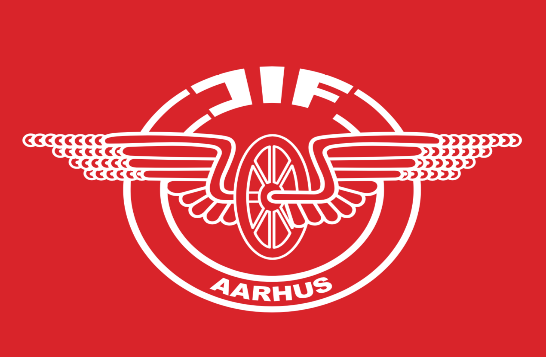 Tid:	Tirsdag 08.06. 2023 kl. 14.30Sted:	Klublokalerne Ny BanegårdsgadeFremmødte fra bestyrelsen: Frank Andersen, Jan Larsen, Jørn Hengenius, Kaj Richter, Rene Laursen, Jes Berg Kristensen, Anne Dorthe Hagensen og Flemming MonsrudFrank bød velkommen til bestyrelsesmødet.Dagsorden:Der er følgende forslag til dagsorden:1.	Godkendelse af sidste referat2.	Siden sidst ved formanden3.   Aktivitets liste4.   Orientering fra kassereren vedrørende økonomi5.   Kommende arrangementer6.   Klublokaler7.   Genindførsel af Silistria8.   Eventuelt.9.   Næste møde.                         1. Godkendelse af sidste referat.Referat godkendt.                           2. Siden sidst ved formanden.USIC: Cykling vel overstået, der var for få hjælpere fra JIF, men det gik, med lidt hjælp udefra.2 ryttere var med fra JIF-Ar. på det danske holdJernbane Fritid: Badminton Nyborg aflyst. Golf i Indien aflyst.                                                           E-cykling er lige gået i gang.Landskredsen: Stævnet i Fredericia gennemført. Bowlinghallen lukker i Fredericia, fra næste år benyttes hallen i Middelfart.Social og fritid Aarhus: Diverse kurser, kasser/revisor.  Puljer. Borgerforslag på www.ditforslag.dkInvitation til frivilligfest, 04.december 2023 kl. 15-21.                                                                         Inventar fra Cityvest sat til salgDansk Idrætsforbund : Vind 100.000 kr. som årets forening, Sportsprisen i Herning 6.jan24Danske gymnastik og idrætsforeninger: We Walk/We Run. Uge 41 stor succes Dansk cykel .union: Træner kurser, Young riders cup op til 15 år (Swift) Billetsalg VM okt.23Tilbud på GranFondo Svendborg 9.juni 24Aarhus Firmasport: Penge tilbage fra BowlingJIF Ar: Nogle mangler nøgler til klublokaler. DIV. Glasgow inviterer til løb 16.juni 24Børnehjælpsdagen lotteri. Nej tak.Cykel tøj i gang med at blive fordelt, Nogle har spurt ind til fordeling.Jernbane Fritid har spurt ind til Genoptagelse af Silistrialøbet. Evt. 8. juni 2024 (Danske Jernbane mesterskaber)Cykel afdelingen planlægger tur til Mallorca i maj. Tilskud ønskes.                     3.   Aktivitets liste                     4.   Orientering fra kassereren vedrørende økonomiForsat en god økonomi.Jan har undersøgt muligheden for et bankskifte, men det er ikke nemt. Ansøgninger om tilskud til cykeltur til Mallorca og til kulturel tur med Jernbanefritid på 300,- kr. per deltager af JIF-Ar. 300,- kr. bevilget.Der skal udarbejdes en elektronisk indmeldelse blanket, Frank snakker med web-marster.                       5.   Kommende arrangementerJulefrokost lørdag den 18. november 2023. Mad fra Auning kro. 16 deltagere.Christian Hagensen sørger for annoncer til lodsedlerne.                       6.   KlublokalerFor at låne lokalerne hæves prisen til 500.- kr. efter nytår.Hæve-sænke-borde fjernes fra billardrummet.Oprydningsdag i lokalerne en gang til foråret                   7.   Genindførsel af Silistrialøbet.Der har været en forspøgelse fra Jernbanefritid om genindførsel af Silistrialøbet. Der var foreslået eventuelt den 8, juni 2024, bestyrelsen er bange for der er for mange på stierne i skoven, så var det måske bedre en gang i september. Frank tager det med tilbage til udvalget.                         8.   Eventuelt.                        9.   Næste møde.Tirsdag den 13. februar 2024 kl. 14.30.  AktivitetslisteAktivitetslistepr.09-04-2023AktivitetAktivitetNr.BeskrivelseHvemPlanlagtFaktiskafsluttetafsluttetExtra adgang til klub kontoJan/ FrankBæredygtig profil på hjemmesideWeb/FrankUSIC Cykling stævne i 2023.Franksep-23XHvem har nøgler til KlublokaleReneXNøgler til PokalskabeReneXHegn for enden af rampenFrank31. juniTæpperensning af klublokalerRene31,juni